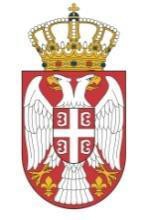 РЕПУБЛИКА СРБИЈА КОМЕСАРИЈАТ ЗА ИЗБЕГЛИЦЕ И МИГРАЦИЈЕКОНКУРСНА   ДОКУМЕНТАЦИЈАПредмет: Набавка добра – калорифери за грејање  просторија у прихватним центрима Врста поступка: Набавка на основу члана 27. став 1., тачка 1. Закона о јавним набавкама („Службени гласник РС“, бр. 91/2019)ОБРАЗАЦ ПОНУДЕУ поступку број 404-95/2020 чији је предмет набавка калорифера за грејање просторија у прихватним центрима дајем понуду како следи:Понуда број:   ______________Датум:   ___________________Понуђач је дужан да попуни све делове обрасца понуде,у складу са својом понудом и да их потпише Датум:                                                                        Потпис овлашћеног лица IОПШТИ ПОДАЦИ О ПОНУЂАЧУ2) ПОНУДУ ПОДНОСИ: Напомена: заокружити начин подношења понуде и уписати податке о подизвођачу, уколико се понуда подноси са подизвођачем, односно податке о свим учесницима заједничке понуде, уколико понуду подноси група понуђача3) ПОДАЦИ О ПОДИЗВОЂАЧУ Напомена: Табелу „Подаци о подизвођачу“ попуњавају само они понуђачи који подносе  понуду са подизвођачем.4) ПОДАЦИ О УЧЕСНИКУ  У ЗАЈЕДНИЧКОЈ ПОНУДИНапомена: Табелу „Подаци о учеснику у заједничкој понуди“ попуњавају само они понуђачи који подносе заједничку понуду.IIОПИС ПРЕДМЕТА НАБАВКЕ               Датум 					                             Понуђач___________________                                                          _________________________Напомене: Образац понуде понуђач мора да попуни, и потпише, чиме потврђује да су тачни подаци који су у обрасцу понуде наведени. Уколико понуђачи подносе заједничку понуду, група понуђача може да се определи да образац понуде потписују сви понуђачи из групе понуђача или група понуђача може да одреди једног понуђача из групе оји ће попунити и потписати образац понудеIIIОБРАЗАЦ СТРУКТУРЕ ЦЕНЕ СА УПУТСТВОМ КАКО ДА СЕ ПОПУНИKalorifer trofazni                                             količina kom   4               jedinična cena bez pdv ---------------------------------------------------------------------------------------------------------------------Tehničke karakteristke: - bešumna sklopka 15 kW M-T, modularna,-  opseg regulacije temperature od 0-35 “C, -  protok vazduha 1400 m3/h,-  snaga ventilatora 34W-  osigurač 3x25A-  dimenzije (mm)- a-340, b- 380, c-515-  Težina 15 kg--------------------------------------------------------------------------------------------------------------------- ZBIR JEDINIČNIH CENA ZA 4 KALORIFERA  RSD                                                                                                                     Потпис овлашћеног лицаМесто: ____________Датум: ___________                                                                                                   Упутство за попуњавање Обрасца структуре  цене:На основу члана 12. Правилника о садржини конкурсне документације у поступцима јавних набавки („Сл.гласник РС“ број 93/2020) у Обрасцу структуре цене морају бити приказани основни елементи структуре цене. И З Ј А В АПОТВРЂУЈЕМ под пуном материјалном и кривичном одговорношћу, као одговорно лице понуђача _____________________________________________________ ______(назив понуђача)да у складу са чланом 111. ЗЈН  испуњава услове за учешће у поступку набавке број ____________, чији је предмет набавка ____________________ и то да:1) привредни субјект и његов законски заступник у периоду од претходних пет година од дана истека рока за подношење понуда, односно пријава није правноснажно осуђен, осим ако правноснажном пресудом није утврђен други период забране учешћа у поступку јавне набавке, за:(1) кривично дело које је извршило као члан организоване криминалне групе и кривично дело удруживање ради вршења кривичних дела;(2) кривично дело злоупотребе положаја одговорног лица, кривично дело злоупотребе у вези са јавном набавком, кривично дело примања мита у обављању привредне делатности, кривично дело давања мита у обављању привредне делатности, кривично дело злоупотребе службеног положаја, кривично дело трговине утицајем, кривично дело примања мита и кривично дело давања мита, кривично дело преваре, кривично дело неоснованог добијања и коришћења кредита и друге погодности, кривично дело преваре у обављању привредне делатности и кривично дело пореске утаје, кривично дело тероризма, кривично дело јавног подстицања на извршење терористичких дела, кривично дело врбовања и обучавања за вршење терористичких дела и кривично дело терористичког удруживања, кривично дело прања новца, кривично дело финансирања тероризма, кривично дело трговине људима и кривично дело заснивања ропског односа и превоза лица у ропском односу;2) је привредни субјект измирио доспеле порезе и доприносе за обавезно социјално осигурање или да му је обавезујућим споразумом или решењем, у складу са посебним прописом, одобрено одлагање плаћања дуга, укључујући све настале камате и новчане казне;3) да  привредни субјект у периоду од претходне две године од дана истека рока за подношење понуда, односно пријава, није повредио обавезе у области заштите животне средине, социјалног и радног права, укључујући колективне уговоре, а нарочито обавезу исплате уговорене зараде или других обавезних исплата, 4) не постоји сукоб интереса, у смислу овог закона, који не може да се отклони другим мерама;5) и да привредни субјект није покушао да изврши непримерен утицај на поступак одлучивања наручиоца или да дође до поверљивих података који би могли да му омогуће предност у поступку јавне набавке или је доставио обмањујуће податке који могу да утичу на одлуке које се тичу искључења привредног субјекта, избора привредног субјекта или доделе уговора.  ДАТУМ                                                                        Потпис овлашћеног лицаПОЗИВ И КОНКУРСНА ДОКУМЕНТАЦИЈА СЕ ОБЈАВЉУЈЕ НА ИНТЕРНЕТ СТРАНИЦИ НАРУЧИОЦАНазив понуђача:Адреса понуђача:Матични број понуђача:Порески идентификациони број понуђача (ПИБ):Име особе за контакт:Електронска адреса понуђача (e-mail):Телефон:Телефакс:Број текућег рачуна понуђача и назив банке:Лице овлашћено за потписивање уговораУписан у регистар понуђача који се води код Агенције за привредне регистре (заокружити да или не)          Да                  НеА) САМОСТАЛНО Б) СА ПОДИЗВОЂАЧЕМВ) КАО ЗАЈЕДНИЧКУ ПОНУДУ1)Назив подизвођача:Адреса:Матични број:Порески идентификациони број:Име особе за контакт:Проценат укупне вредности набавке који ће извршити подизвођач:Део предмета набавке који ће извршити подизвођач:Уписан у регистар понуђача који се води код Агенције за привредне регистре (заокружити да или не)          Да                  Не2)Назив подизвођача:Адреса:Матични број:Порески идентификациони број:Име особе за контакт:Проценат укупне вредности набавке који ће извршити подизвођач:Део предмета набавке који ће извршити подизвођач:Уписан у регистар понуђача који се води код Агенције за привредне регистре (заокружити да или не)          Да                  Не1)Назив учесника у заједничкој понуди:Адреса:Матични број:Порески идентификациони број:Име особе за контакт:Уписан у регистар понуђача који се води код Агенције за привредне регистре (заокружити да или не)          Да                  Не2)Назив учесника у заједничкој понуди:Адреса:Матични број:Порески идентификациони број:Име особе за контакт:Уписан у регистар понуђача који се води код Агенције за привредне регистре (заокружити да или не)          Да                  Не3)Назив учесника у заједничкој понуди:Адреса:Матични број:Порески идентификациони број:Име особе за контакт:Уписан у регистар понуђача који се води код Агенције за привредне регистре (заокружити да или не)          Да                  НеРок и начин плаћања:.Место пружања предметне набавке Рок важења понуде Понуда важи ________ (словима: _________________) дана од дана отварања понуда (не краће од 30 дана).    Критеријум за доделу наруџбеницеЕкономски најповољнија понуда - ценаПОЗИВ ЗА ПОДНОШЕЊЕ ПОНУДА ПОЗИВ ЗА ПОДНОШЕЊЕ ПОНУДА НАРУЧИЛАЦКОМЕСАРИЈАТ ЗА ИЗБЕГЛИЦЕ И МИГРАЦИЈЕАДРЕСАНАРОДНИХ ХЕРОЈА 4, 11070 БЕОГРАД, СРБИЈАОСОБА ЗА КОНТАКТ Гордана ЋушићИНТЕРНЕТ СТРАНИЦАwww.kirs.gov.rsПОНУДЕ СЕ ПОДНОСЕ:ЕЛЕКТРОНСКИ – АДРЕСА – gordana.cusic@kirs.gov.rsРОК ЗА ПОДНОШЕЊЕ ПОНУДА21.10.2020. у 12 сатиВРСТА ЈАВНОГ НАРУЧИОЦАДРЖАВНИ ОРГАНПРЕДМЕТ НАБАВКЕПРЕДМЕТ НАБАВКЕНАЗИВНабавка покретних калорифераВРСТА ПРЕДМЕТНЕ НАБАВКЕДОБРАМЕСТО ИЗВРШЕЊАПрихватни центри за мигрантеКРАТАК ОПИС НАБАВКЕНабавка мибилних калорифера за грејању прихватним центрима КРИТЕРИЈУМИ Најнижа понуђена ценаТРАЈАЊЕ УГОВОРАОТВАРАЊЕ ПОНУДААДРЕСА: НАРОДНИХ ХЕРОЈА 4, БЕОГРАД, КАНЦЕЛАРИЈА БР. 3ДАТУМ: 21.10.2020. ВРЕМЕ: у 12:30РОК И НАЧИН ПЛАЋАЊА  Испоручилац је дужан да достави профактуру у року од 3 дана   од дана потписивања наруџбенице ради ослобађања од ПДВ-а.